г. УссурийскВ соответствии с Федеральным законом от 06 октября 2003 года                       № 131-ФЗ «Об общих принципах организации местного самоуправления                     в Российской Федерации, руководствуясь постановлением администрации Уссурийского городского округа от 31 марта 2015 года № 895-НПА               «Об утверждении Порядка разработки, реализации и оценки эффективности муниципальных программ Уссурийского городского округа и о признании утратившими силу некоторых нормативных правовых актов администрации Уссурийского городского округа», в целях уточнения объемов финансированияПОСТАНОВЛЯЕТ:1. Внести в постановление администрации Уссурийского городского округа от 03 ноября 2022 года № 2969-НПА «Об утверждении муниципальной программы «Развитие туризма на территории Уссурийского городского округа» на 2023 – 2026 годы» (далее – постановление) следующие изменения:в муниципальной программе «Развитие туризма на территории Уссурийского городского округа» на 2023 – 2026 годы», утвержденной постановлением (далее – Программа):а) Приложение № 1 «Финансовое обеспечение муниципальной программы «Развитие туризма на территории Уссурийского городского округа» на 2023 – 2026 годы» к Программе изложить в новой редакции (прилагается);б) Приложение № 2 «Перечень мероприятий муниципальной программы «Развитие туризма на территории Уссурийского городского округа» на 2023 – 2026 годы» к Программе изложить в новой редакции (прилагается).2. Управлению культуры администрации Уссурийского городского округа (Тесленко) опубликовать настоящее постановление в средствах массовой информации.3. Управлению делами аппарата администрации Уссурийского городского округа (Болтенко) разместить настоящее постановление                     на официальном сайте администрации Уссурийского городского округа.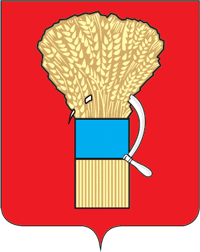 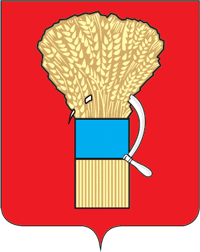 АДМИНИСТРАЦИЯУССУРИЙСКОГО ГОРОДСКОГО ОКРУГАПРИМОРСКОГО КРАЯПОСТАНОВЛЕНИЕАДМИНИСТРАЦИЯУССУРИЙСКОГО ГОРОДСКОГО ОКРУГАПРИМОРСКОГО КРАЯПОСТАНОВЛЕНИЕАДМИНИСТРАЦИЯУССУРИЙСКОГО ГОРОДСКОГО ОКРУГАПРИМОРСКОГО КРАЯПОСТАНОВЛЕНИЕ№ 